								ΑΝΑΡΤΗΤΕΑ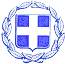 ΕΛΛΗΝΙΚΗ ΔΗΜΟΚΡΑΤΙΑ						ΛΙΒΑΔΕΙΑ 7-6-2023ΝΟΜΟΣ ΒΟΙΩΤΙΑΣ							ΑΡ. ΠΡΩΤ.: 11144ΔΗΜΟΣ ΛΕΒΑΔΕΩΝΔΙΕΥΘΥΝΣΗ ΔΙΟΙΚΗΤΙΚΩΝ ΥΠΗΡΕΣΙΩΝΤμήμα Ανθρ/νου Δυναμικού & Δ/κής Ταχ. Δ/νση: Σοφοκλέους 15 Τ.Κ. 32 131  Λιβαδειά Πληρ.: Ευ. Κωνσταντίνου Τηλ.: 2261350858 Email: d.dioikisis@livadia.grΑΝΑΚΟΙΝΩΣΗ ΕΚ ΝΕΟΥ ΠΑΡΑΤΑΣΗΣ ΤΗΣ ΠΡΟΘΕΣΜΙΑΣ ΥΠΟΒΟΛΗΣ ΑΙΤΗΣΕΩΝ ΓΙΑ ΤΗΝ ΠΡΟΣΛΗΨΗ ΠΡΟΣΩΠΙΚΟΥ ΜΕ ΣΧΕΣΗ ΕΡΓΑΣΙΑΣ ΙΔΙΩΤΙΚΟΥ ΔΙΚΑΙΟΥ ΟΡΙΣΜΕΝΟΥ ΧΡΟΝΟΥ ΓΙΑ ΤΗΝ ΔΗΜΟΤΙΚΗ ΚΑΤΑΣΚΗΝΩΣΗ ΣΤΗΝ ΠΑΛΙΟΜΗΛΙΑ ΕΛΙΚΩΝΑΟ Δήμος Λεβαδέων ύστερα από το μειωμένο ενδιαφέρον υποψηφίων για την κάλυψη των ειδικοτήτων της με αρ. πρωτ. 9252/15.5.2023 Ανακοίνωσης Δημάρχου Λεβαδέων (ΑΔΑ: 6Χ3ΘΩΛΗ-ΧΜΩ) και της αρ. πρωτ. 10271/26-5-2023 (ΑΔΑ: ΨΕ0ΛΩΛΗ-ΤΦΨ) Ανακοίνωσης παράτασης αναφορικά με την πρόσληψη προσωπικού με σχέση εργασίας ιδιωτικού δικαίου ορισμένου χρόνου, προς κάλυψη των αναγκών του Δήμου για τη λειτουργία της δημοτικής κατασκήνωσης στη Παλιομηλιά Ελικώνα για χρονικό διάστημα έως δύο (2) μήνες, ΑΝΑΚΟΙΝΩΝΕΙ ότι η προθεσμία υποβολής αιτήσεων παρατείνεται εκ νέου μέχρι και την Τετάρτη 14 Ιουνίου 2023.Οι ενδιαφερόμενοι μπορούν να υποβάλουν αίτηση με τα απαραίτητα δικαιολογητικά στο Δήμο Λεβαδέων (Δ/νση: Σοφοκλέους 15,τηλ: 22613-50833, 22613-50858). Πληροφορίες στους αρμόδιους υπαλλήλους του Γραφείου Προσωπικού, κο Ν. Φιλόσοφο και κα Ευ. Κωνσταντίνου κατά τις εργάσιμες ημέρες και ώρες.Ο ΔΗΜΑΡΧΟΣ ΛΕΒΑΔΕΩΝΙΩΑΝΝΗΣ Δ. ΤΑΓΚΑΛΕΓΚΑΣ